21 июня 2022 года состоялось заседание антитеррористической комиссии     В администрации района 21 июня 2022 года в 14 часов 00 минут состоялось заседание Антитеррористической комиссии. Его работу возглавил председатель антитеррористической комиссии Залегощенского района, Глава района В. Н. Замуруев    В заседании приняли участие  руководители  объектов жизнеобеспечения района.Рассмотрены вопросы профилактики угроз совершения террористических актов, обеспечения антитеррористической  защищенности объектов (территорий) при подготовке и проведении мероприятий, посвященных Празднику Весны и труда, дню Победы  в Великой Отечественной войне, окончанию учебного года 2021-2022 года.1. О профилактике угроз совершения террористических актов, обеспечении антитеррористической защищённости объектов (территорий) и о готовности сил и средств МОГ в Залегощенском районе к реагированию на осложнение оперативной обстановки в период подготовки и проведения мероприятий, посвящённых Дню образования Залегощенского  района,  мероприятий в преддверии наступления нового 2022-2023 учебного года, а также в период подготовки и проведения единого дня голосования.2. О результатах проведения оценки полноты принятых в преддверии нового учебного года мер по обеспечению АТЗ объектов образования на соответствие требованиям законодательства и рекомендациям федеральных органов исполнительной власти в установленной сфере деятельности, с заслушиванием должностных лиц и руководителей хозяйствующих субъектов допустивших нарушения в указанной работе.       Обсуждение вопросов, прошло в Администрации Залегощенского района Орловской области под руководством Главы района председателя Антитеррористической комиссии Валерия Николаевича Замуруева.     В заседании приняли участие Врио руководителя МОГ в Залегощенском районе, майор полиции Касьянов Анатолий Владимирович, начальник отдела образования, молодежной политики и спорта Зубова Ирина Викторовна, начальник отдела культуры и архивного дела Салькова Светлана Алексеевна, начальник 20ПСЧ ПСОФПСГПСГУ МЧС по Орловской области, старший лейтенант  внутренней службы Жидков Владимир Александрович, секретарь  Антитеррористической комиссии в Залегощенском районе Орловской области Емельянова Наталья Николаевна.         В ходе совещания представителями были рассмотрены организационные аспекты проведения мероприятий по  профилактике угроз совершения  террористических актов, обеспечении  антитеррористической защищенности объектов (территорий) в период подготовки и проведения мероприятий, посвященных Празднику Весны и Труда, Дню Победы в Великой Отечественной войне, мероприятий в преддверии наступления нового 2022-2023 учебного года.      О результатах проведения оценки полноты принятых в преддверии нового учебного года мер по обеспечению АТЗ объектов образования на соответствие требованиям законодательства и рекомендациям федеральных органов исполнительной власти в установленной сфере деятельности, а также выработаны дополнительные меры по завершению указанной работы в установленный срок.     По результатам работы приняты решения, даны поручения.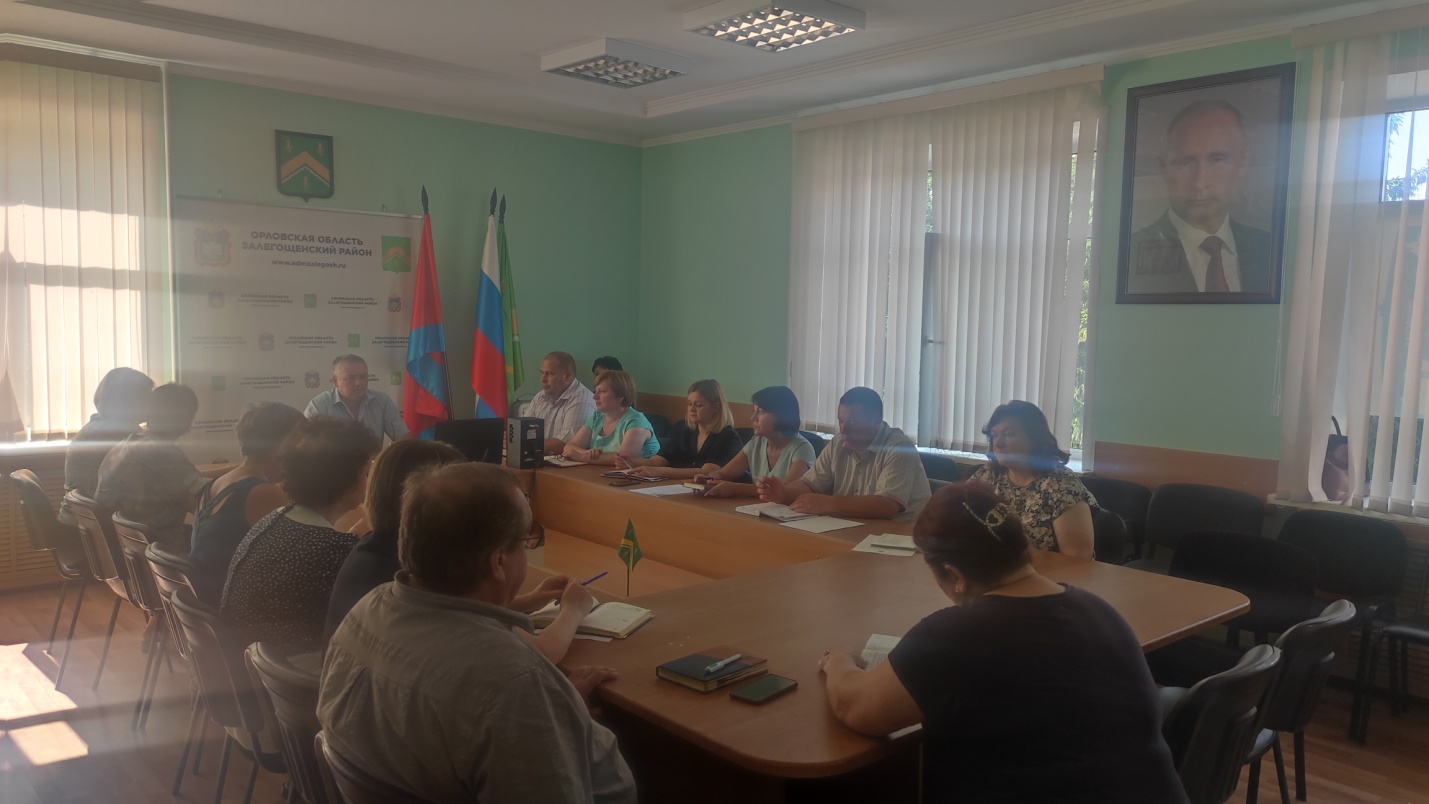 